Customer:Customer:Customer:Customer:Customer:Customer:Customer:Customer:Customer:Customer:Customer:Customer:Customer:Customer:Ústav přístrojové techniky AV ČR, v.v.i.
Královopolská 147
612 64 BRNO
CZECH REPUBLICÚstav přístrojové techniky AV ČR, v.v.i.
Královopolská 147
612 64 BRNO
CZECH REPUBLICÚstav přístrojové techniky AV ČR, v.v.i.
Královopolská 147
612 64 BRNO
CZECH REPUBLICÚstav přístrojové techniky AV ČR, v.v.i.
Královopolská 147
612 64 BRNO
CZECH REPUBLICÚstav přístrojové techniky AV ČR, v.v.i.
Královopolská 147
612 64 BRNO
CZECH REPUBLICÚstav přístrojové techniky AV ČR, v.v.i.
Královopolská 147
612 64 BRNO
CZECH REPUBLICÚstav přístrojové techniky AV ČR, v.v.i.
Královopolská 147
612 64 BRNO
CZECH REPUBLICÚstav přístrojové techniky AV ČR, v.v.i.
Královopolská 147
612 64 BRNO
CZECH REPUBLICÚstav přístrojové techniky AV ČR, v.v.i.
Královopolská 147
612 64 BRNO
CZECH REPUBLICÚstav přístrojové techniky AV ČR, v.v.i.
Královopolská 147
612 64 BRNO
CZECH REPUBLICÚstav přístrojové techniky AV ČR, v.v.i.
Královopolská 147
612 64 BRNO
CZECH REPUBLICÚstav přístrojové techniky AV ČR, v.v.i.
Královopolská 147
612 64 BRNO
CZECH REPUBLICÚstav přístrojové techniky AV ČR, v.v.i.
Královopolská 147
612 64 BRNO
CZECH REPUBLICÚstav přístrojové techniky AV ČR, v.v.i.
Královopolská 147
612 64 BRNO
CZECH REPUBLICÚstav přístrojové techniky AV ČR, v.v.i.
Královopolská 147
612 64 BRNO
CZECH REPUBLICÚstav přístrojové techniky AV ČR, v.v.i.
Královopolská 147
612 64 BRNO
CZECH REPUBLICPID:PID:PID:PID:PID:PID:PID: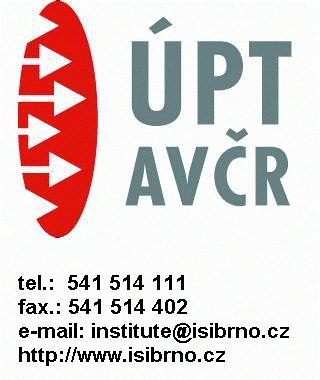 Ústav přístrojové techniky AV ČR, v.v.i.
Královopolská 147
612 64 BRNO
CZECH REPUBLICÚstav přístrojové techniky AV ČR, v.v.i.
Královopolská 147
612 64 BRNO
CZECH REPUBLICÚstav přístrojové techniky AV ČR, v.v.i.
Královopolská 147
612 64 BRNO
CZECH REPUBLICÚstav přístrojové techniky AV ČR, v.v.i.
Královopolská 147
612 64 BRNO
CZECH REPUBLICÚstav přístrojové techniky AV ČR, v.v.i.
Královopolská 147
612 64 BRNO
CZECH REPUBLICÚstav přístrojové techniky AV ČR, v.v.i.
Královopolská 147
612 64 BRNO
CZECH REPUBLICÚstav přístrojové techniky AV ČR, v.v.i.
Královopolská 147
612 64 BRNO
CZECH REPUBLICÚstav přístrojové techniky AV ČR, v.v.i.
Královopolská 147
612 64 BRNO
CZECH REPUBLICÚstav přístrojové techniky AV ČR, v.v.i.
Královopolská 147
612 64 BRNO
CZECH REPUBLICÚstav přístrojové techniky AV ČR, v.v.i.
Královopolská 147
612 64 BRNO
CZECH REPUBLICÚstav přístrojové techniky AV ČR, v.v.i.
Královopolská 147
612 64 BRNO
CZECH REPUBLICÚstav přístrojové techniky AV ČR, v.v.i.
Královopolská 147
612 64 BRNO
CZECH REPUBLICÚstav přístrojové techniky AV ČR, v.v.i.
Královopolská 147
612 64 BRNO
CZECH REPUBLICÚstav přístrojové techniky AV ČR, v.v.i.
Královopolská 147
612 64 BRNO
CZECH REPUBLICÚstav přístrojové techniky AV ČR, v.v.i.
Královopolská 147
612 64 BRNO
CZECH REPUBLICÚstav přístrojové techniky AV ČR, v.v.i.
Královopolská 147
612 64 BRNO
CZECH REPUBLICContract:Contract:Contract:Contract:Contract:Contract:Contract:Ústav přístrojové techniky AV ČR, v.v.i.
Královopolská 147
612 64 BRNO
CZECH REPUBLICÚstav přístrojové techniky AV ČR, v.v.i.
Královopolská 147
612 64 BRNO
CZECH REPUBLICÚstav přístrojové techniky AV ČR, v.v.i.
Královopolská 147
612 64 BRNO
CZECH REPUBLICÚstav přístrojové techniky AV ČR, v.v.i.
Královopolská 147
612 64 BRNO
CZECH REPUBLICÚstav přístrojové techniky AV ČR, v.v.i.
Královopolská 147
612 64 BRNO
CZECH REPUBLICÚstav přístrojové techniky AV ČR, v.v.i.
Královopolská 147
612 64 BRNO
CZECH REPUBLICÚstav přístrojové techniky AV ČR, v.v.i.
Královopolská 147
612 64 BRNO
CZECH REPUBLICÚstav přístrojové techniky AV ČR, v.v.i.
Královopolská 147
612 64 BRNO
CZECH REPUBLICÚstav přístrojové techniky AV ČR, v.v.i.
Královopolská 147
612 64 BRNO
CZECH REPUBLICÚstav přístrojové techniky AV ČR, v.v.i.
Královopolská 147
612 64 BRNO
CZECH REPUBLICÚstav přístrojové techniky AV ČR, v.v.i.
Královopolská 147
612 64 BRNO
CZECH REPUBLICÚstav přístrojové techniky AV ČR, v.v.i.
Královopolská 147
612 64 BRNO
CZECH REPUBLICÚstav přístrojové techniky AV ČR, v.v.i.
Královopolská 147
612 64 BRNO
CZECH REPUBLICÚstav přístrojové techniky AV ČR, v.v.i.
Královopolská 147
612 64 BRNO
CZECH REPUBLICÚstav přístrojové techniky AV ČR, v.v.i.
Královopolská 147
612 64 BRNO
CZECH REPUBLICÚstav přístrojové techniky AV ČR, v.v.i.
Královopolská 147
612 64 BRNO
CZECH REPUBLICÚstav přístrojové techniky AV ČR, v.v.i.
Královopolská 147
612 64 BRNO
CZECH REPUBLICÚstav přístrojové techniky AV ČR, v.v.i.
Královopolská 147
612 64 BRNO
CZECH REPUBLICÚstav přístrojové techniky AV ČR, v.v.i.
Královopolská 147
612 64 BRNO
CZECH REPUBLICÚstav přístrojové techniky AV ČR, v.v.i.
Královopolská 147
612 64 BRNO
CZECH REPUBLICÚstav přístrojové techniky AV ČR, v.v.i.
Královopolská 147
612 64 BRNO
CZECH REPUBLICÚstav přístrojové techniky AV ČR, v.v.i.
Královopolská 147
612 64 BRNO
CZECH REPUBLICÚstav přístrojové techniky AV ČR, v.v.i.
Královopolská 147
612 64 BRNO
CZECH REPUBLICÚstav přístrojové techniky AV ČR, v.v.i.
Královopolská 147
612 64 BRNO
CZECH REPUBLICÚstav přístrojové techniky AV ČR, v.v.i.
Královopolská 147
612 64 BRNO
CZECH REPUBLICÚstav přístrojové techniky AV ČR, v.v.i.
Královopolská 147
612 64 BRNO
CZECH REPUBLICÚstav přístrojové techniky AV ČR, v.v.i.
Královopolská 147
612 64 BRNO
CZECH REPUBLICÚstav přístrojové techniky AV ČR, v.v.i.
Královopolská 147
612 64 BRNO
CZECH REPUBLICÚstav přístrojové techniky AV ČR, v.v.i.
Královopolská 147
612 64 BRNO
CZECH REPUBLICÚstav přístrojové techniky AV ČR, v.v.i.
Královopolská 147
612 64 BRNO
CZECH REPUBLICÚstav přístrojové techniky AV ČR, v.v.i.
Královopolská 147
612 64 BRNO
CZECH REPUBLICÚstav přístrojové techniky AV ČR, v.v.i.
Královopolská 147
612 64 BRNO
CZECH REPUBLICAcc. No.:Acc. No.:Acc. No.:Acc. No.:Acc. No.:Acc. No.:Acc. No.:xxxxxxxxxxxxxxxxxxxxxxxxxxxxxxxxxxxxxxxxxxxxxxxxxxxxxxxxxxxxxxxxxxxxxxxxxxxxxxxxxxxxxxxxxxxxxxxÚstav přístrojové techniky AV ČR, v.v.i.
Královopolská 147
612 64 BRNO
CZECH REPUBLICÚstav přístrojové techniky AV ČR, v.v.i.
Královopolská 147
612 64 BRNO
CZECH REPUBLICÚstav přístrojové techniky AV ČR, v.v.i.
Královopolská 147
612 64 BRNO
CZECH REPUBLICÚstav přístrojové techniky AV ČR, v.v.i.
Královopolská 147
612 64 BRNO
CZECH REPUBLICÚstav přístrojové techniky AV ČR, v.v.i.
Královopolská 147
612 64 BRNO
CZECH REPUBLICÚstav přístrojové techniky AV ČR, v.v.i.
Královopolská 147
612 64 BRNO
CZECH REPUBLICÚstav přístrojové techniky AV ČR, v.v.i.
Královopolská 147
612 64 BRNO
CZECH REPUBLICÚstav přístrojové techniky AV ČR, v.v.i.
Královopolská 147
612 64 BRNO
CZECH REPUBLICÚstav přístrojové techniky AV ČR, v.v.i.
Královopolská 147
612 64 BRNO
CZECH REPUBLICÚstav přístrojové techniky AV ČR, v.v.i.
Královopolská 147
612 64 BRNO
CZECH REPUBLICÚstav přístrojové techniky AV ČR, v.v.i.
Královopolská 147
612 64 BRNO
CZECH REPUBLICÚstav přístrojové techniky AV ČR, v.v.i.
Královopolská 147
612 64 BRNO
CZECH REPUBLICÚstav přístrojové techniky AV ČR, v.v.i.
Královopolská 147
612 64 BRNO
CZECH REPUBLICÚstav přístrojové techniky AV ČR, v.v.i.
Královopolská 147
612 64 BRNO
CZECH REPUBLICÚstav přístrojové techniky AV ČR, v.v.i.
Královopolská 147
612 64 BRNO
CZECH REPUBLICÚstav přístrojové techniky AV ČR, v.v.i.
Královopolská 147
612 64 BRNO
CZECH REPUBLICBank:Bank:Bank:Bank:Bank:Bank:Bank:xxxxxxxxxxxxxxxxxxxxxxxxxxxxxxxxxxxxxxxxxxxxxxxxxxxxxxxxxxxxxxxxxxxxxxxxxxxxxxxxxxxxxxxxxxxxxxxxxxxxxxxxxxxxxxÚstav přístrojové techniky AV ČR, v.v.i.
Královopolská 147
612 64 BRNO
CZECH REPUBLICÚstav přístrojové techniky AV ČR, v.v.i.
Královopolská 147
612 64 BRNO
CZECH REPUBLICÚstav přístrojové techniky AV ČR, v.v.i.
Královopolská 147
612 64 BRNO
CZECH REPUBLICÚstav přístrojové techniky AV ČR, v.v.i.
Královopolská 147
612 64 BRNO
CZECH REPUBLICÚstav přístrojové techniky AV ČR, v.v.i.
Královopolská 147
612 64 BRNO
CZECH REPUBLICÚstav přístrojové techniky AV ČR, v.v.i.
Královopolská 147
612 64 BRNO
CZECH REPUBLICÚstav přístrojové techniky AV ČR, v.v.i.
Královopolská 147
612 64 BRNO
CZECH REPUBLICÚstav přístrojové techniky AV ČR, v.v.i.
Královopolská 147
612 64 BRNO
CZECH REPUBLICÚstav přístrojové techniky AV ČR, v.v.i.
Královopolská 147
612 64 BRNO
CZECH REPUBLICÚstav přístrojové techniky AV ČR, v.v.i.
Královopolská 147
612 64 BRNO
CZECH REPUBLICÚstav přístrojové techniky AV ČR, v.v.i.
Královopolská 147
612 64 BRNO
CZECH REPUBLICÚstav přístrojové techniky AV ČR, v.v.i.
Královopolská 147
612 64 BRNO
CZECH REPUBLICÚstav přístrojové techniky AV ČR, v.v.i.
Královopolská 147
612 64 BRNO
CZECH REPUBLICÚstav přístrojové techniky AV ČR, v.v.i.
Královopolská 147
612 64 BRNO
CZECH REPUBLICÚstav přístrojové techniky AV ČR, v.v.i.
Královopolská 147
612 64 BRNO
CZECH REPUBLICÚstav přístrojové techniky AV ČR, v.v.i.
Královopolská 147
612 64 BRNO
CZECH REPUBLICSupplier:Supplier:Supplier:Supplier:Supplier:Supplier:Supplier:Supplier:Supplier:Supplier:VAT No.:VAT No.:VAT No.:VAT No.:VAT No.:CZ68081731CZ68081731CZ68081731CZ68081731ID No.:ID No.:ID No.:ID No.:VAT No.:VAT No.:GB632337065GB632337065GB632337065ID No.:ID No.:ID No.:ID No.:ID No.:68081731680817316808173168081731ID No.:ID No.:ID No.:ID No.:ID No.:68081731680817316808173168081731ID No.:ID No.:ID No.:ID No.:ID No.:68081731680817316808173168081731Shipping address:Shipping address:Shipping address:Shipping address:Shipping address:Shipping address:Shipping address:Shipping address:Shipping address:Shipping address:Validity of order:Validity of order:Validity of order:Validity of order:Validity of order:Validity of order:Validity of order:Validity of order:Validity of order:31.12.201631.12.201631.12.2016Date of delivery:Date of delivery:Date of delivery:Date of delivery:Date of delivery:Date of delivery:Date of delivery:31.12.201631.12.201631.12.2016Method of payment:Method of payment:Method of payment:Method of payment:Method of payment:Method of payment:Method of payment:Wire TransferWire TransferWire TransferMethod of payment:Method of payment:Method of payment:Method of payment:Method of payment:Method of payment:Method of payment:Wire TransferWire TransferWire TransferMethod of payment:Method of payment:Method of payment:Method of payment:Method of payment:Method of payment:Method of payment:Wire TransferWire TransferWire TransferDate of payment:Date of payment:Date of payment:Date of payment:Date of payment:Date of payment:Date of payment:Date of payment:Date of payment:Date of payment:Date of payment:Date of payment:Date of payment:Date of payment:We  order from your Quotation No. ZEUQ27039/0, dated: 2016-12-12We  order from your Quotation No. ZEUQ27039/0, dated: 2016-12-12We  order from your Quotation No. ZEUQ27039/0, dated: 2016-12-12We  order from your Quotation No. ZEUQ27039/0, dated: 2016-12-12We  order from your Quotation No. ZEUQ27039/0, dated: 2016-12-12We  order from your Quotation No. ZEUQ27039/0, dated: 2016-12-12We  order from your Quotation No. ZEUQ27039/0, dated: 2016-12-12We  order from your Quotation No. ZEUQ27039/0, dated: 2016-12-12We  order from your Quotation No. ZEUQ27039/0, dated: 2016-12-12We  order from your Quotation No. ZEUQ27039/0, dated: 2016-12-12We  order from your Quotation No. ZEUQ27039/0, dated: 2016-12-12We  order from your Quotation No. ZEUQ27039/0, dated: 2016-12-12We  order from your Quotation No. ZEUQ27039/0, dated: 2016-12-12We  order from your Quotation No. ZEUQ27039/0, dated: 2016-12-12We  order from your Quotation No. ZEUQ27039/0, dated: 2016-12-12We  order from your Quotation No. ZEUQ27039/0, dated: 2016-12-12We  order from your Quotation No. ZEUQ27039/0, dated: 2016-12-12We  order from your Quotation No. ZEUQ27039/0, dated: 2016-12-12We  order from your Quotation No. ZEUQ27039/0, dated: 2016-12-12We  order from your Quotation No. ZEUQ27039/0, dated: 2016-12-12We  order from your Quotation No. ZEUQ27039/0, dated: 2016-12-12We  order from your Quotation No. ZEUQ27039/0, dated: 2016-12-12We  order from your Quotation No. ZEUQ27039/0, dated: 2016-12-12We  order from your Quotation No. ZEUQ27039/0, dated: 2016-12-12We  order from your Quotation No. ZEUQ27039/0, dated: 2016-12-12We  order from your Quotation No. ZEUQ27039/0, dated: 2016-12-12We  order from your Quotation No. ZEUQ27039/0, dated: 2016-12-12We  order from your Quotation No. ZEUQ27039/0, dated: 2016-12-12We  order from your Quotation No. ZEUQ27039/0, dated: 2016-12-12We  order from your Quotation No. ZEUQ27039/0, dated: 2016-12-12We  order from your Quotation No. ZEUQ27039/0, dated: 2016-12-12We  order from your Quotation No. ZEUQ27039/0, dated: 2016-12-12We  order from your Quotation No. ZEUQ27039/0, dated: 2016-12-12We  order from your Quotation No. ZEUQ27039/0, dated: 2016-12-12We  order from your Quotation No. ZEUQ27039/0, dated: 2016-12-12We  order from your Quotation No. ZEUQ27039/0, dated: 2016-12-12Goods, marking:Goods, marking:Goods, marking:Goods, marking:Goods, marking:Goods, marking:Goods, marking:Goods, marking:Goods, marking:Goods, marking:PoložkaPoložkaPoložkaPoložkaPoložkaPoložkaPoložkaPoložkaPoložkaPoložkaPoložkaPoložkaPoložkaPoložkaPoložkaPoložkaPoložkaPoložkaPoložkaPoložkaPoložkaPoložkaPoložkaPoložkaPoložkaPoložkaPoložkaPoložkaPoložkaPoložkaPoložkaPoložkaPoložkaPoložkaPoložkaPoložkaMnožstvíMnožstvíMnožstvíMnožstvíMnožstvíMnožstvíMJMJMJMJMJCena/MJCena/MJCena/MJCena/MJCena/MJCena/MJCena/MJCena/MJCena/MJCelkemCelkemCelkemCelkemCelkemCelkemCelkemOpticStudio-Premium-SULOpticStudio-Premium-SULOpticStudio-Premium-SULOpticStudio-Premium-SULOpticStudio-Premium-SULOpticStudio-Premium-SULOpticStudio-Premium-SULOpticStudio-Premium-SULOpticStudio-Premium-SULOpticStudio-Premium-SULOpticStudio-Premium-SULOpticStudio-Premium-SULOpticStudio-Premium-SULOpticStudio-Premium-SULOpticStudio-Premium-SULOpticStudio-Premium-SULOpticStudio-Premium-SULOpticStudio-Premium-SULOpticStudio-Premium-SULOpticStudio-Premium-SULOpticStudio-Premium-SULOpticStudio-Premium-SULOpticStudio-Premium-SULOpticStudio-Premium-SULOpticStudio-Premium-SULOpticStudio-Premium-SULOpticStudio-Premium-SULOpticStudio-Premium-SULOpticStudio-Premium-SULOpticStudio-Premium-SULOpticStudio-Premium-SULOpticStudio-Premium-SULOpticStudio-Premium-SULOpticStudio-Premium-SULOpticStudio-Premium-SULOpticStudio-Premium-SULCelkem:Celkem:Celkem:13 270.0013 270.0013 270.0013 270.0013 270.00EUREUR13 270.0013 270.0013 270.0013 270.0013 270.00EUREUREstimated total price (excl. VAT):Estimated total price (excl. VAT):Estimated total price (excl. VAT):Estimated total price (excl. VAT):Estimated total price (excl. VAT):Estimated total price (excl. VAT):Estimated total price (excl. VAT):Estimated total price (excl. VAT):Estimated total price (excl. VAT):Estimated total price (excl. VAT):Estimated total price (excl. VAT):Estimated total price (excl. VAT):Estimated total price (excl. VAT):Estimated total price (excl. VAT):Estimated total price (excl. VAT):Estimated total price (excl. VAT):Estimated total price (excl. VAT):Estimated total price (excl. VAT):Estimated total price (excl. VAT):Estimated total price (excl. VAT):Estimated total price (excl. VAT):Estimated total price (excl. VAT):Estimated total price (excl. VAT):Estimated total price (excl. VAT):Date of issue:Date of issue:Date of issue:Date of issue:Date of issue:Date of issue:Date of issue:Date of issue:Date of issue:Date of issue:Date of issue:Date of issue:15.12.201615.12.201615.12.201615.12.201615.12.201615.12.201615.12.201615.12.201615.12.2016Issued:Issued:Issued:Issued:Issued:Issued:Issued:Issued:Issued:Issued:Issued:Issued:Issued:Issued:Issued:xxxxxxxxxxxxxxxxxxxxxxxxxxxxxxxxxxxxxxxxxxxxxxxxxxxxxxxxxxxxxxxxxxxxxxxxxxxxxxxxxxxxxxxxxxxxxxxxxxxxxxxxxxxxxxxxxxxxxxxxxxxxxxxxxxxxxxxxxxxxxxxxxxxxxxxxxxxxxxxxxxxxxxxxxxxxxxxxxxxxxxxxxxxxxxxxxxxxxxxxxxxxxxxxxxxxxxxxxxxxxxxxxxxxxxxxxxxxxxxxxxxxxxxxxxxxxxxxxxxxxxxxxxxxxxxxxxxxxxxxxxxxxxxxxxxxxxxxxxxxxxxxxxxxxxxxxxxxxxxxxxxxxxxxxxxxxxxxxxxxxxxxxxxxxxxxxxxxxxxxxxxxxxxxxxxxxxxxxxxxxxxxxxxxxxxxxxxxStamp, signatureStamp, signatureStamp, signatureStamp, signatureStamp, signatureStamp, signatureStamp, signatureStamp, signatureStamp, signatureStamp, signatureTel.: 541514xxx, E-mail: xxxxxxxxx@isibrno.czTel.: 541514xxx, E-mail: xxxxxxxxx@isibrno.czTel.: 541514xxx, E-mail: xxxxxxxxx@isibrno.czTel.: 541514xxx, E-mail: xxxxxxxxx@isibrno.czTel.: 541514xxx, E-mail: xxxxxxxxx@isibrno.czTel.: 541514xxx, E-mail: xxxxxxxxx@isibrno.czTel.: 541514xxx, E-mail: xxxxxxxxx@isibrno.czTel.: 541514xxx, E-mail: xxxxxxxxx@isibrno.czTel.: 541514xxx, E-mail: xxxxxxxxx@isibrno.czTel.: 541514xxx, E-mail: xxxxxxxxx@isibrno.czTel.: 541514xxx, E-mail: xxxxxxxxx@isibrno.czTel.: 541514xxx, E-mail: xxxxxxxxx@isibrno.czTel.: 541514xxx, E-mail: xxxxxxxxx@isibrno.czTel.: 541514xxx, E-mail: xxxxxxxxx@isibrno.czTel.: 541514xxx, E-mail: xxxxxxxxx@isibrno.czTel.: 541514xxx, E-mail: xxxxxxxxx@isibrno.czTel.: 541514xxx, E-mail: xxxxxxxxx@isibrno.czTel.: 541514xxx, E-mail: xxxxxxxxx@isibrno.czTel.: 541514xxx, E-mail: xxxxxxxxx@isibrno.czTel.: 541514xxx, E-mail: xxxxxxxxx@isibrno.czTel.: 541514xxx, E-mail: xxxxxxxxx@isibrno.czTel.: 541514xxx, E-mail: xxxxxxxxx@isibrno.czInternal data of customer : 060000 \ 100 \ 489005 SW OPTICSTUDIO PREM.ZEMAX \ 0899   Deník: 20 \ Zahraničí - investiceInternal data of customer : 060000 \ 100 \ 489005 SW OPTICSTUDIO PREM.ZEMAX \ 0899   Deník: 20 \ Zahraničí - investiceInternal data of customer : 060000 \ 100 \ 489005 SW OPTICSTUDIO PREM.ZEMAX \ 0899   Deník: 20 \ Zahraničí - investiceInternal data of customer : 060000 \ 100 \ 489005 SW OPTICSTUDIO PREM.ZEMAX \ 0899   Deník: 20 \ Zahraničí - investiceInternal data of customer : 060000 \ 100 \ 489005 SW OPTICSTUDIO PREM.ZEMAX \ 0899   Deník: 20 \ Zahraničí - investiceInternal data of customer : 060000 \ 100 \ 489005 SW OPTICSTUDIO PREM.ZEMAX \ 0899   Deník: 20 \ Zahraničí - investiceInternal data of customer : 060000 \ 100 \ 489005 SW OPTICSTUDIO PREM.ZEMAX \ 0899   Deník: 20 \ Zahraničí - investiceInternal data of customer : 060000 \ 100 \ 489005 SW OPTICSTUDIO PREM.ZEMAX \ 0899   Deník: 20 \ Zahraničí - investiceInternal data of customer : 060000 \ 100 \ 489005 SW OPTICSTUDIO PREM.ZEMAX \ 0899   Deník: 20 \ Zahraničí - investiceInternal data of customer : 060000 \ 100 \ 489005 SW OPTICSTUDIO PREM.ZEMAX \ 0899   Deník: 20 \ Zahraničí - investiceInternal data of customer : 060000 \ 100 \ 489005 SW OPTICSTUDIO PREM.ZEMAX \ 0899   Deník: 20 \ Zahraničí - investiceInternal data of customer : 060000 \ 100 \ 489005 SW OPTICSTUDIO PREM.ZEMAX \ 0899   Deník: 20 \ Zahraničí - investiceInternal data of customer : 060000 \ 100 \ 489005 SW OPTICSTUDIO PREM.ZEMAX \ 0899   Deník: 20 \ Zahraničí - investiceInternal data of customer : 060000 \ 100 \ 489005 SW OPTICSTUDIO PREM.ZEMAX \ 0899   Deník: 20 \ Zahraničí - investiceInternal data of customer : 060000 \ 100 \ 489005 SW OPTICSTUDIO PREM.ZEMAX \ 0899   Deník: 20 \ Zahraničí - investiceInternal data of customer : 060000 \ 100 \ 489005 SW OPTICSTUDIO PREM.ZEMAX \ 0899   Deník: 20 \ Zahraničí - investiceInternal data of customer : 060000 \ 100 \ 489005 SW OPTICSTUDIO PREM.ZEMAX \ 0899   Deník: 20 \ Zahraničí - investiceInternal data of customer : 060000 \ 100 \ 489005 SW OPTICSTUDIO PREM.ZEMAX \ 0899   Deník: 20 \ Zahraničí - investiceInternal data of customer : 060000 \ 100 \ 489005 SW OPTICSTUDIO PREM.ZEMAX \ 0899   Deník: 20 \ Zahraničí - investiceInternal data of customer : 060000 \ 100 \ 489005 SW OPTICSTUDIO PREM.ZEMAX \ 0899   Deník: 20 \ Zahraničí - investiceInternal data of customer : 060000 \ 100 \ 489005 SW OPTICSTUDIO PREM.ZEMAX \ 0899   Deník: 20 \ Zahraničí - investiceInternal data of customer : 060000 \ 100 \ 489005 SW OPTICSTUDIO PREM.ZEMAX \ 0899   Deník: 20 \ Zahraničí - investiceInternal data of customer : 060000 \ 100 \ 489005 SW OPTICSTUDIO PREM.ZEMAX \ 0899   Deník: 20 \ Zahraničí - investiceInternal data of customer : 060000 \ 100 \ 489005 SW OPTICSTUDIO PREM.ZEMAX \ 0899   Deník: 20 \ Zahraničí - investiceInternal data of customer : 060000 \ 100 \ 489005 SW OPTICSTUDIO PREM.ZEMAX \ 0899   Deník: 20 \ Zahraničí - investiceInternal data of customer : 060000 \ 100 \ 489005 SW OPTICSTUDIO PREM.ZEMAX \ 0899   Deník: 20 \ Zahraničí - investiceInternal data of customer : 060000 \ 100 \ 489005 SW OPTICSTUDIO PREM.ZEMAX \ 0899   Deník: 20 \ Zahraničí - investiceInternal data of customer : 060000 \ 100 \ 489005 SW OPTICSTUDIO PREM.ZEMAX \ 0899   Deník: 20 \ Zahraničí - investiceInternal data of customer : 060000 \ 100 \ 489005 SW OPTICSTUDIO PREM.ZEMAX \ 0899   Deník: 20 \ Zahraničí - investiceInternal data of customer : 060000 \ 100 \ 489005 SW OPTICSTUDIO PREM.ZEMAX \ 0899   Deník: 20 \ Zahraničí - investiceInternal data of customer : 060000 \ 100 \ 489005 SW OPTICSTUDIO PREM.ZEMAX \ 0899   Deník: 20 \ Zahraničí - investiceInternal data of customer : 060000 \ 100 \ 489005 SW OPTICSTUDIO PREM.ZEMAX \ 0899   Deník: 20 \ Zahraničí - investiceInternal data of customer : 060000 \ 100 \ 489005 SW OPTICSTUDIO PREM.ZEMAX \ 0899   Deník: 20 \ Zahraničí - investiceInternal data of customer : 060000 \ 100 \ 489005 SW OPTICSTUDIO PREM.ZEMAX \ 0899   Deník: 20 \ Zahraničí - investiceInternal data of customer : 060000 \ 100 \ 489005 SW OPTICSTUDIO PREM.ZEMAX \ 0899   Deník: 20 \ Zahraničí - investiceInternal data of customer : 060000 \ 100 \ 489005 SW OPTICSTUDIO PREM.ZEMAX \ 0899   Deník: 20 \ Zahraničí - investiceInternal data of customer : 060000 \ 100 \ 489005 SW OPTICSTUDIO PREM.ZEMAX \ 0899   Deník: 20 \ Zahraničí - investiceInternal data of customer : 060000 \ 100 \ 489005 SW OPTICSTUDIO PREM.ZEMAX \ 0899   Deník: 20 \ Zahraničí - investiceInternal data of customer : 060000 \ 100 \ 489005 SW OPTICSTUDIO PREM.ZEMAX \ 0899   Deník: 20 \ Zahraničí - investiceInternal data of customer : 060000 \ 100 \ 489005 SW OPTICSTUDIO PREM.ZEMAX \ 0899   Deník: 20 \ Zahraničí - investice